ГАЈИЋ Ђ. АЛЕКСАНДАР редовни члан Академије Инжењерских Наука Србије од 2009 ( дописни од 2002.), редовни професор Машинског факултета Универзитета у Београду од 1996. Шеф катедре за хидрауличне машине и енергетске системе од 2011. до 2015. Гостујући је професор на Универзитетима у Јапану, Румунији, Шведској. Члан Извршног комитета интернационалног удружења за хидраулична истраживања IAHR – Секција за хидрауличне машине и системе, био у четири мандата 1996 -2008. Рођен је 25.08.1950. у Београду. Дипломирао је на Машинском факултету у Београду 1974, магистрирао 1978, а докторирао 1983. Ожењен је, супруга Снежана (рођена Попара) Гајић, ћерке Јелена и Ивана.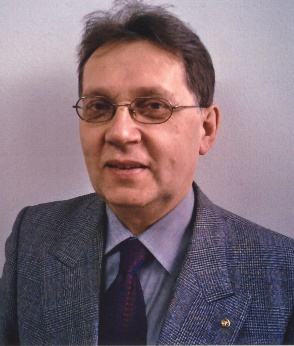 Одржавао је наставу из 7 предмета на додипломским и 6 предмета на последипломским студијама. Изабран је за гостујућег професора-истраживача јапанског Националног Института за науку о флуидима, Тохоку Универзитета 1993/1994, коментора др дисертације на Политехничком универзитету у Темишвару 2010. и придруженог професора на Универзитет Шалмерс, Гетеборг 2013. Био је ангажован на низу факултета на Универзитетима у Београду, Крагујевцу, Нишу, Новом Саду, Подгорици, Скопљу,... Држао је семинаре, на Универзитетима, институтима и компанијама у В. Британији, Јапану, Кини, Србији и свим државама бивше Југославије, предавања по позиву на међународним симпозијумима одржаним у низу држава. Члан је више научних и стручних организација, по позиву Institution of Diagnostic Engineers, председник Комисије за стандарде хидрауличких турбина СЗС-КСН4 од 1992, председништва Српског Друштва за Хидраулична Истраживања СДХИ. Од 1995. је члан International Electrotechnical Commission - IEC, Technical Committee No. 4 - Hydraulic Turbines. Био је члан матичних одбора Министарства науке Србије, специјални саветник Министра рударства и енергетике (2009-2011) и Државни секретар Министарства просвете, науке и технолошког развоја (2013-2014). Био је председник Савета Машинског факултета у Београду, члан редакцијског одбора међународног часописа “FME Transactions”, члан УО “ТЕНТ”, Обреновац и ЈП “ Урбанистички завод Београда“, УО ЈКП “Београдски водовод и канализација”, скупштине Акредитационог тела Србије и скупштине Института “Кирило Савић”. Актуелни је члан НО ЈП “ЕПС” и савета Архитектонског факултета УБ. Истраживачка делатност проф. Гајића обухвата анализу струјања у хидроенергетским системима, утврђивање економичности рада и оптималне експлоатације, развој метода за повећање поузданости и расположивости хидроелектрана. Упоредо се бави експерименталним истраживањима у лабораторијама и на изграђеним објектима, например испитивања којима је руководио: ХЕ “Ђердап 1” на основу којих је повећана снаге са 174МW на на 205МW по агрегату и ХЕ “Перућица” са повећањем укупне снаге са 245МW на 305 МW! Руководио је примопредајним и комплексним испитивањем више од 10 хидроелектрана, учествовао у испитивању преко 35 водопривредних система, примио моделска испитивања више хидрауличких турбина на просторима бивше Југославије. Сарађивао је при пројектовању хидромашинске опреме на више десетина хидроенергетских и термоенергетских постројења у БиХ, Хрватској, Ираку, Ирану, Јордану, Кипру, Србији... Пројектовао је и испитивао пумпе и вентилаторе специјалне намене, високопритисне и котловске вентилаторе за термоелектране у земљи и иностранству. Аутор је или коаутор више софтвера за прорачун крутог и еластчног хидрауличног удара. Извршио је анализе нестационарних струјања за преко 50 великих хидротехничких система, међу којима се истиче РХЕ „Бајина Башта“, са тада највећим падом у свету од 600 m.Објавио је као аутор или коаутор око 10 универзитетских уџбеника (само у едицији Турбомашине 6) и око 20 књига и студија малог тиража: Вибрације хидроагрегата, Хидраулични удар у ХЕ, Повратни хидраулични удар у ХЕ, Струјање кроз решетке, Мерење протока флуида, ... Објавио је преко 160 научних радова на српском, енглеском, руском језику, више прегледних чланака, преко 200 истраживачких извештаја. Руководио је израдом 21 стратешких пројеката, учествовао у реализацији 30 студија. Цитиран је у око 100 радова публикованих у међународним и домаћим часописима и зборницима реферата аутора из: САД-а, Русије, Кине, Немачке, Јапана, Бразила, Чешке, Норвешке, Уругваја, Швајцарске, Црне Горе, Македоније, Словеније, као и у референтним часописима. Саопштавао је радове и држао предавања по позиву у Бразилу, В. Британији, Јапану, Македонији, Србији,... Учествовао је на низу међународних симпозијума, конференција и конгреса. Био је члан научних и програмских одбора научних скупова одржаних у Београду, Лозани, Мадриду, Пекингу, Сингапуру, Стокхолму, Шарлоту, Темишвару, Токију, Валенцији, Барселони, Јокохами, Игуасу, Пекингу, Монтреалу,.... Био је потпредседник организационог одбора 15-ог IAHR Симпозијума1990. и председник међународних конференција под покровитељством САНУ, АИНС и IAHR: “Case Studies in Hydraulic Systems”, 2003, “Cavitation and Dynamic Problems in Hydraulic Machinery and Systems”, 2011, Energy and Ecology Industry”, 2018.